Внимание! В Генеральном Консульстве КНР в г. Хабаровск ужесточились требования к фотографиям. Теперь для оформления любой визы в Китай необходимо предоставлять фотографию, соответствующую следующим требованиям:1.     Размер фотографии 33-35 х 38-50 мм2.     Высота лица на фотографии 28-33 мм, ширина 15-22 мм. Плечи должны быть видны.3.     Фотография должна быть без уголков и овалов.4.     Фон должен быть белым.5.     Фотография должны быть сделана не ранее шести месяцев назад.6.     Одежда не должна сливаться с фоном.7.     На человеке не должно быть украшений: серьги, бусы, подвески, заколки, которые попадают в кадр, крупный пирсинг необходимо снять.8.     Уши должны быть видны. Если волосы распущены - заколоть или убрать за уши.9.     Брови должны быть видны. Если есть челка, необходимо убрать ее в сторону.10.   Шляпы, косынки необходимо снять.С 1 декабря 2016 года фотографии, не соответствующие вышеуказанным требованиям не принимаются!ТРЕБОВАНИЯ К РАЗМЕРАМ ФОТОГРАФИИ: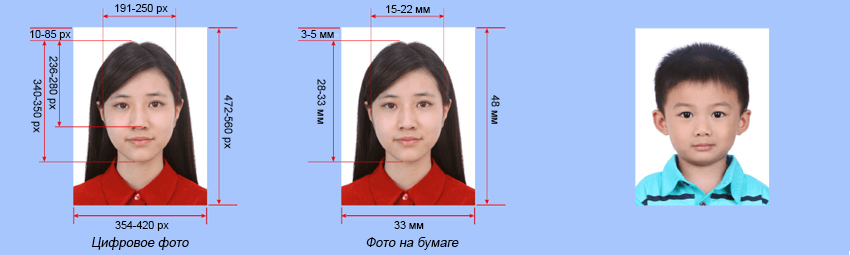 ФОТОГРАФИИ, НЕ СООТВЕТСТВУЮЩИЕ ТРЕБОВАНИЯМ: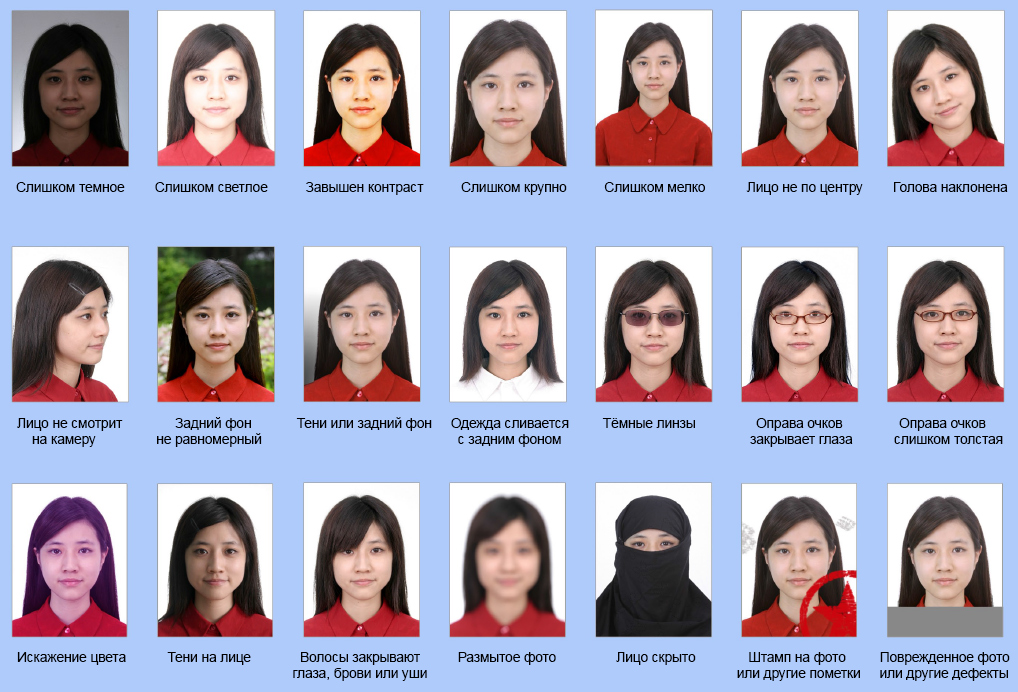 